6(b)  Perdana  Enterprise adalah perniagaan yang menjual alat-alat ganti kereta. Berikut adalah maklumat yang diambil daripada buku perniagaan:Jumlah unit yang perlu dijual untuk mencapai keuntungan RM40 000.	[2 markah]Nyatakan satu kegunaan analisis Titik Pulang Modal			[1 markah]Berdasarkan maklumat di atas, lakarkan graf titik pulang modal dengan menunjukkan kos tetap, jumlah kos, jumlah hasil dan titik pulang modal.											[6 markah](Perniagaan Biskut Ferhat Aslan bercadang mengeluarkan biskut jem yang akan dijual pada harga RM12.00 sebungkus.Berikut adalah maklumat berkaitan pengeluaran biskut jem tersebut:Anda dikehendaki menghitung:Kos berubah seunitMargin caruman seunitTitik pulang modal (dalam unit)Unit pengeluaran jika untung sasaran adalah RM35 000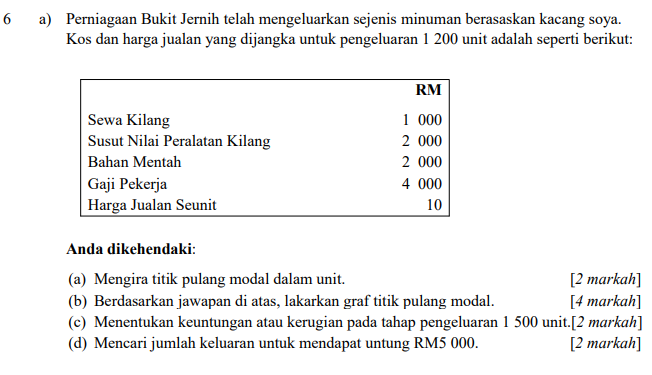 (b)    Sharina bercadang untuk mengeluarkan  sarung kusyen yang  dijual  pada harga      RM12 seunit.   Anggaran kos yang dijangkakan adalah seperti berikut.							   	  RM		Susut nilai Mesin dan alatan	  		3 500		Kos tetap yang lain 	     		               500		Kos berubah seunit.   	                                           4Anda dikehendaki :(i)  melakarkan graf Titik Pulang Modal.                                                        [4 markah]					         (ii) menghitung unit yang perlu dijual untuk mendapatkan untung sebanyak        RM5 000.  	                                                                                        [2 markah]Harga jualan seunitHarga jualan seunitRM 20Jumlah kos berubahJumlah kos berubahRM150 000Kos tetapKos tetapRM80 000Unit keluaran /volumUnit keluaran /volum20 000Anda dikehendaki menghitung:Anda dikehendaki menghitung:Anda dikehendaki menghitung:(i)(i)Kos berubah seunit.[1 markah]RMSewa kilang14 400Insurans kilang2 000Gaji penyelia dan pengurus kilang30 500Kos tepung1.50 sebungkusKos jem1.00 sebungkusKos bahan-bahan lain0.50 sebungkusUpah buruh langsung2.00 sebungkus